Newsletter Term Two 2021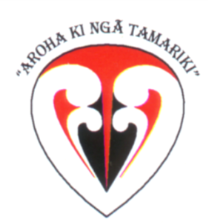 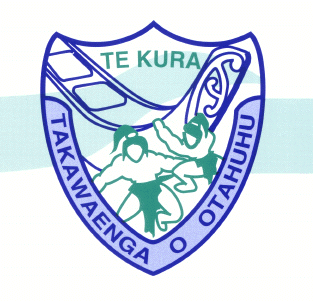 Whāia te iti kahurangi ki te tūohu koe me he maunga teitei”
Aim for the highest cloud so that if you miss it, you will hit a lofty mountainTēnā Koutoū Katoa,Term Two 2021:  Just as you all are busy in Term Two, we are very busy.Cluster 9 has employed 4 Teachers to fill the vacant positions we have. We are about to advertise the final vacant position. We are seeking to employ an experienced teacher with leadership experience. It would be desirable if they also had experience in Maori medium. Referral and Intake meetings: We are allocating requests for support as soon as staff have capability. With 4 staff down and the current high number of requests, we have a ‘Waiting List’ which we plan to allocate as soon as capacity is available. We do not normally have a ‘Waiting List’. Please work with your Liaison RTLB to prioritise requests. Thank you.He Pikorua our One Practice Framework:   This year, we alongside our MoE Learning Support colleagues have begun using our new practice framework ‘He Pikorua’. This was developed to replace the previous RTLB and MoE Learning Support practice frameworks. He Pikorua is designed to support us all working together more seamlessly. We will all become more familiar with it as the year progresses and look forward to using it as we work together with our mōkopuna, whanau and Kaiako towards achieving their aspirations.Special Assessment Conditions (SAC):   Secondary schools should now be well into looking to identify possible SAC candidates as early as possible to ensure the student and school are prepared for the assessment time when it arrives.Well-Being - focus Trauma and Anxiety Project:  I am working with a team to review evidence-informed programmes that support schools to meet their student well-being needs resulting from COVID. This will include looking at systems, processes, and programmes that you have found to be working in your school. We have surveyed cluster schools to gather the information we need from you about what has worked and is working. We have used this information to develop guidelines for requesting specific targeted support from the cluster through referrals. Thank you for taking the time to complete this survey. We will also use our own case data to complete the picture of support that would be most useful. We are planning to implement this later in Term Three once we have managed the current ‘Waiting List’. Incredible Years Teacher Programme:  Incredible Years Teacher and IYAT Incredible Years Autism continue to be provided to cluster Kaiako. The feedback from both these courses is very positive. I recommend you ensure you send the teachers you feel would benefit from this training. We are currently training additional facilitators in both programmes to support us in meeting schools’ need. Contact your Liaison RTLB if you have teachers you wish to participate in either of these training programmes as they come up.Personnel:  Welcome to Nishana Sunker and Marina Younchik who has joined our team. Marina comes back to us after 5 years teaching in the Hauraki Plains. We have appointed 3 further RTLB positions who will be welcomed on July 5th. We are looking to employ 1 more RTLB to fill vacancy. My new Cluster PA is Ioana Johansson who has replaced Beatrice Koopu who retired at the end of Term One 2021Property:  No further movement on housing RTLB at Ōtahuhu intermediate School.Finances: 2021 Budget has been prepared. We are replacing outdated IT equipment, have employed a fulltime PA. All monies not utilised from the 2020 LSF fund are retained in this fund.Upcoming Key dates for 2021: SENCo/LSC PLD Term Two: 23rd June at the Mangere Cosmopolitan Club.Focus: UDLSENCo/LSC PLD Term Three: 1st September at the Mangere Cosmopolitan Club.Focus: ICS processSENCo/LSC PLD Term Four: 24th November at the Mangere Cosmopolitan Club. Focus:  To be confirmedAnna HoustonCluster 9 ManagerIf you have any queries or concerns, please contact your Liaison RTLB’s Practice Leader or the Cluster Manager. Anna Houston                      	0272937114     		ahouston@otahuhuint.school.nz  Cluster Practice Leaders: Neena Chawla                      	0278372070     		nchawla@otahuhuint.school.nz               Kobus van Schalkwyk                    02205997076   		kvanschalkwyk@otahuhuint.school.nz  Stephanie Barnett                          0220597670         	sbarnett@otahuhuint.school.nz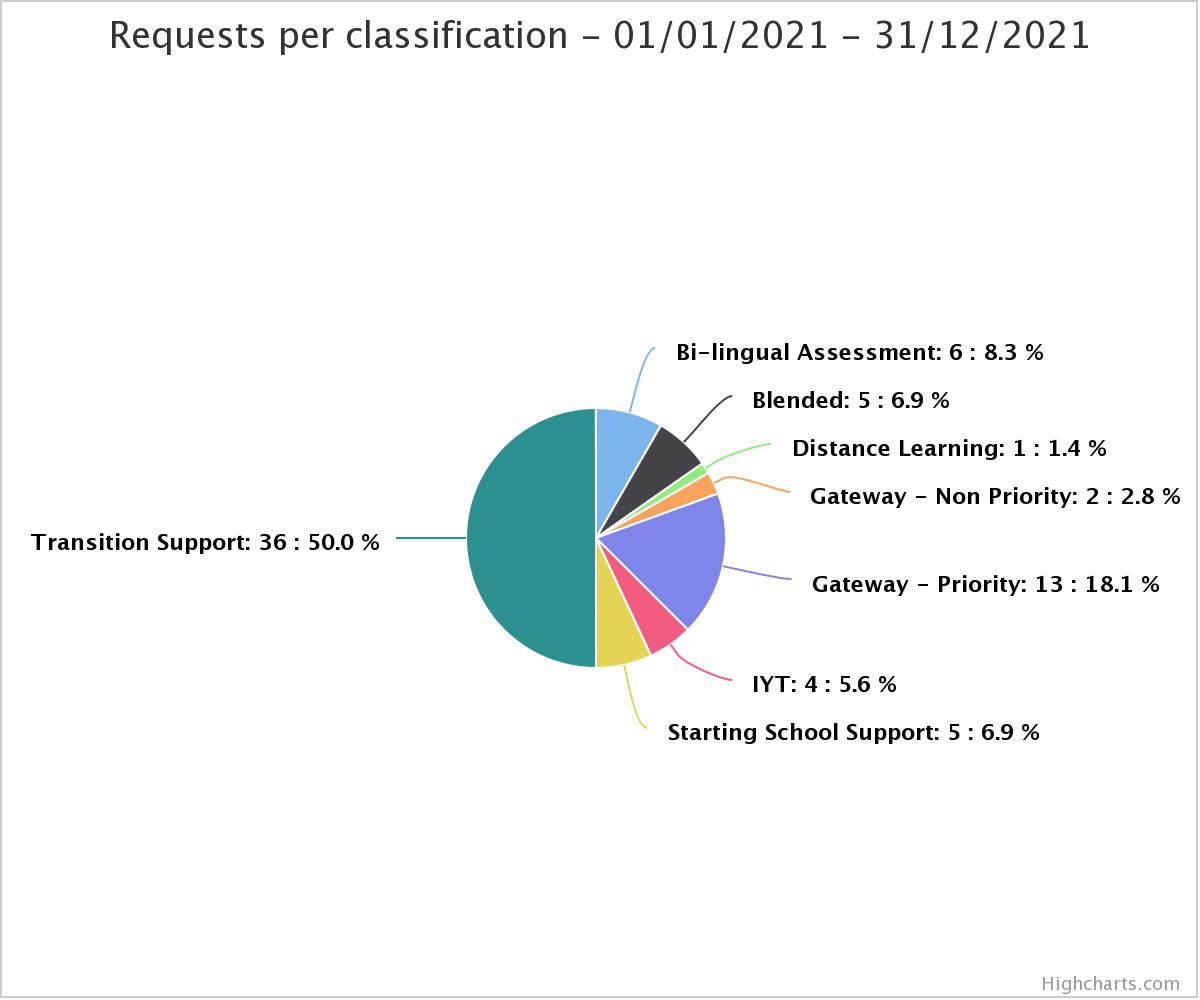 Casework breakdown Jan – May 26th, 2021.Casework breakdown Jan – May 26th, 2021.Casework breakdown Jan – May 26th, 2021.Casework breakdown Jan – May 26th, 2021.Casework breakdown Jan – May 26th, 2021.Case total185 Allocated83 closed78 processing3 submittedCase by targetLearning 150/56%Behaviour 22/8.2%Learning and Behaviour 22/8.2% Case by year levelWe receive the highest number of referrals for Years 3 and 9. We receive the highest number of referrals for Years 3 and 9. We receive the highest number of referrals for Years 3 and 9. We receive the highest number of referrals for Years 3 and 9. Cases by ethnicityNZM has the highest number of cases for any ethnic grouping. Male and female almost equally represented. NZM has the highest number of cases for any ethnic grouping. Male and female almost equally represented. NZM has the highest number of cases for any ethnic grouping. Male and female almost equally represented. NZM has the highest number of cases for any ethnic grouping. Male and female almost equally represented. Cases by typeIndividual student 181/67.5%Group Students 25/9.3%Individual School 43/16%Group of Schools 3/1.1%Cases by typeProject 16/6.6%Cases by ClassificationSee Pie graph below. We are seeing an increase in Bilingual Assessment requests. 6 with more coming for the current year.See Pie graph below. We are seeing an increase in Bilingual Assessment requests. 6 with more coming for the current year.See Pie graph below. We are seeing an increase in Bilingual Assessment requests. 6 with more coming for the current year.See Pie graph below. We are seeing an increase in Bilingual Assessment requests. 6 with more coming for the current year.